令和５年度　第２４回　県央吹奏楽コンクール　ステージ配置図(ひな壇２段)★このステージ配置図は、大会当日の団体受付に７部提出してください。
（提出はB4サイズで）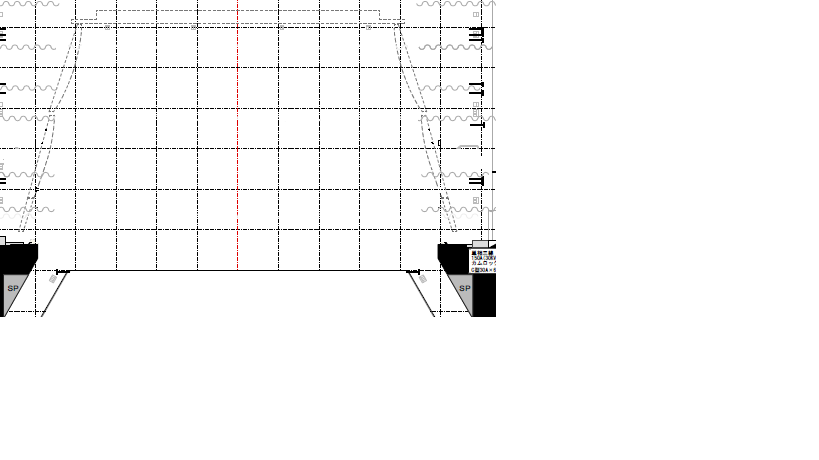 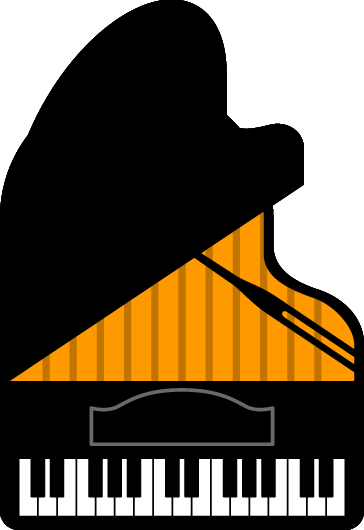 部門中学A高校A出演順団体名譜面台本イス脚ピアノ椅子
（会館備品）脚ピアノ椅子
（持ち込み）脚長机使用する・使用しないピアノ使用する（全開・半開・全閉）使用しない